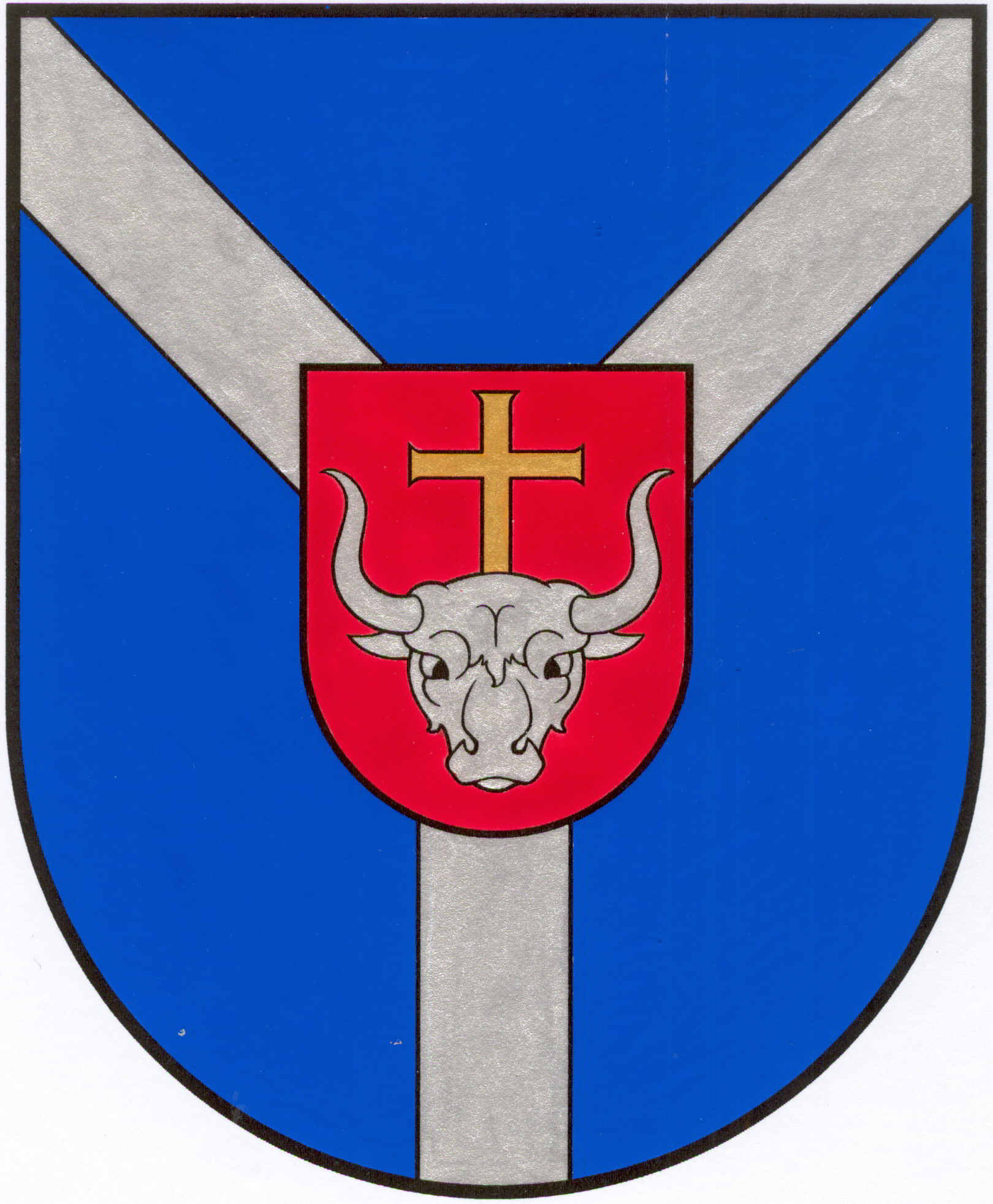 VIEŠOSIOS ĮSTAIGOS KAUNO RAJONO PRIEŠGAISRINĖS SAUGOS TARNYBADIREKTORIUSĮSAKYMASDĖL . LIEPOS 24 D. ĮSAKYMO „DĖL VIEŠŲJŲ PIRKIMŲ ORGANIZAVIMO IR VYKDYMO TVARKOS APRAŠOPATVIRTINIMO“ PAKEITIMO. sausio 26 d. Nr. 13  VKGarliavaVadovaudamasis Viešųjų pirkimų tarnybos direktoriaus . birželio 28 d. įsakymu Nr. 1S-97 „Dėl mažos vertės pirkimų tvarkos aprašo patvirtinimo“: Keičiu įsakymo 2 punktą ir išdėstau jį sekančiai:„Skiriu Direktoriaus padėjėją ir Vyr. specialistę Perkančiosios organizacijos pirkimų organizatoriais;Įsakymas taikomas nuo . vasario 1 d.Nurodau su įsakymu supažindinti atsakingus darbuotojus.Direktorius	Rytis VelžysSusipažinau:	Laura Sabaliauskė(data)ParengėVyr. specialistėKristina Žižienė2018-01-26